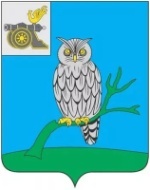 АДМИНИСТРАЦИЯ МУНИЦИПАЛЬНОГО ОБРАЗОВАНИЯ «СЫЧЕВСКИЙ РАЙОН»  СМОЛЕНСКОЙ ОБЛАСТИ Р А С П О Р Я Ж Е Н И Еот  23 сентября 2021 года № 352-рОб организации и проведении Дня призывника на территории муниципального образования «Сычевский  район»  Смоленской областиВ соответствии со статьями 11 и 14 Федерального закона «О воинской обязанности и военной службе» от 28.03.1998 года № 53-ФЗ:1. Утвердить план мероприятий по подготовке и проведению 05 октября 2021 года Дня призывника на территории муниципального образования «Сычевский  район»  Смоленской области согласно приложению № 1. 2. Утвердить смету расходов на приобретение подарков для проведения социально-патриотической акции День призывника согласно приложению №2. 	3. Военному комиссару (Сычевского и Новодугинского районов Смоленской области) (Г.Г. Ерошенков) организовать подготовку и проведение Дня призывника согласно утвержденному плану.4. Начальнику отделения полиции по Сычевскому району межмуниципального отдела МВД России «Гагаринский» (В.Е.Мамаев) обеспечить   общественный  порядок во время проведения  Дня призывника.5. Директорам муниципальных бюджетных образовательных учреждений  СШ  № . Сычевки Смоленской области (Е.М. Лазарева) и СШ №2 г. Сычевки (М.В.Ефимова) обеспечить явку участников детско-юношеского движения "ЮНАРМИЯ" на мероприятие, посвященное Дню призывника.6. Редакции газеты «Сычевские вести» (Ю.О. Зенковская) опубликовать                          информацию о проведении мероприятий,  посвященных Дню призывника.7. Финансовому управлению Администрации муниципального образования «Сычевский район» Смоленской области  (И.Н. Великоростова)  выделить денежные средства для  приобретения памятных подарков гражданам, призываемых на военную службу, согласно смете в сумме  4740 (четыре тысячи семьсот сорок рублей).8. Контроль за исполнением настоящего распоряжения оставляю                          за собой.Глава муниципального образования«Сычевский район» Смоленской области                                      Т.В. НиконороваУТВЕРЖДЕН                                                                 распоряжением  Администрации муниципального образования                                                        «Сычевский район»                                                      Смоленской области(приложение № 1)от 23.09.2021 года № 352-р                                                                                              ПЛАН  мероприятий по подготовке и проведению05.10.2021 года Дня призывника         УТВЕРЖДЕНА                                                                 распоряжением  Администрации муниципального образования                                                        «Сычевский район»                                                      Смоленской области (приложение № 2)от 23.09.2021 года № 352-р                                                                                             С М Е Т Арасходов на приобретение подарков для проведениясоциально-патриотической акции  День призывника№ п\пПроводимые мероприятияДата и место проведенияОтветственныйза проведение12341.Распечатать и выслать пригласительные на День призывникадо 05.10.21Личный состав ВК (Сычевского и Новодугинского районов Смоленской области)2.Проведение  социально-патриотической акции День призывника 05.10.21МКУ ДО "Сычёвская детская школа искусств"Военный комиссар (Сычевского и Новодугинского районов (Смоленской области)(Г.Г. Ерошенков)2.1Сбор участников12-00  05.10.21МКУ ДО "Сычёвская детская школа искусств"Директор МБОУ СШ № 1 г. Сычевки Смоленской области (Е.М. Лазарева) Директор МБОУ СШ № 2г. Сычевки  (М.В.Ефимова)2.2Торжественная встреча участников социально-патриотической акции День призывника с руководством района, с членами поисковых  отрядов12.00-13.00  05.10.21Глава   МО  «Сычевский район» Смоленской области(Т.В.Никонорова),Военный комиссар (Сычевского и Новодугинского районов)(Г.Г. Ерошенков)2.4Вручение призывникам памятных подарков13.30-14.00Глава   МО  «Сычевский район» Смоленской области(Т.В.Никонорова),Военный комиссар (Сычевского и Новодугинского районов)(Г.Г. Ерошенков)2.5Ответы на вопросы призывников и их родителей13.30-14.00Военный комиссар (Сычевского и Новодугинского районов Смоленской области) (Г.Г. Ерошенков)    3.Подготовка информации                         в СМИ о проведении Дня призывникаОктябрь-ноябрь 2021Редакция районной газеты «Сычевские вести»(Ю.О. Зенковская)Наименование предметаЦена за 1 шт.КоличествоСумма (руб.)Парфюмерный набор (дезодорант и туалетная вода) 750-0064500-00Пакет упаковочный40-006240-00Итого:4740-00